Důležité informace č. 16/2021pro členy a příznivce Oblastní odbočky SONS Olomouc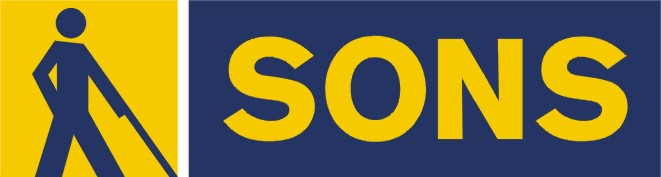 OBSAH:1.  Slovo úvodem 2.  Rozvolňovací opatření od 10. 5. 20213. Zajímavé poštovní služby4. Náš tip – Blog Lindy Albrechtové5. Pro bystré hlavy – Královská hádanka6. Něco pro pobavení7. Minipovídka „Kouzelný dědeček“****************# 1. 🤗 SLOVO ÚVODEMVážení přátelé!Jsme zde opět, abychom vás aktuálně informovali o dalších rozvolňovacích opatřeních, která budou platit od pondělí 10. května.Nepřehlédněte další informace, např. o nových poštovních službách.Pro luštitele v závěru také něco máme a úplně nakonec něco pro váš úsměv.A znovu připomínáme – nezapomeňte se sečíst!Mějte se všichni co nejlépe a buďme v očekávání, že nám bude dovoleno se 
co nejdříve alespoň v malém počtu scházet.Vaši pracovníci OO SONS Olomouc****************# 2. ✌ ROZVOLŇOVACÍ OPATŘENÍ OD 10. 5. 2021V pondělí 10. května čeká Česko další vlna rozvolnění. Otevřou například obchody, mírnější pravidla budou platit také pro nošení roušek. * Obchody  • Od pondělí 10. května otevře zbytek maloobchodu.• Povinné budou v provozovnách respirátory, platit bude také pravidlo jednoho  
   člověka na 15 metrů čtverečních. * Služby• Obnovit provoz budou moci opravny obuvi, hodinářství, autobazary, autosalony, fotografické služby, lanovky, střelnice, solária, hodinářství, zlatnictví, truhlářství či služby péče o dítě do tří let věku v denním režimu. Své pobočky budou moci otevřít také cestovní kanceláře a agentury, kopírovací centra, zastavárny i opravny hudebních nástrojů. Rozjet se budou moci lanovky a vleky. • Bude umožněno konání veletrhů a výstav, přičemž budou povinné dvoumetrové   rozestupy a 15 metrů čtverečních na osobu. • Zavřené stále zůstávají například bazény, fitness centra, dále pak restaurace, bary a ubytovací služby. • Svateb a pohřbů se bude moci nově účastnit 30 lidí.* Školy Od pondělí se vrátí v některých krajích do škol nižší stupně středních škol• Od 10. května se otevře 2. stupeň základních škol navíc také v Ústeckém, Olomouckém, Jihomoravském. Zlínském, Jihočeském, Moravskoslezském kraji 
a na Vysočině. Tam se také do školek vrátí všechny děti. • Nyní jsou školky a základní školy na 2. stupni otevřené již v Karlovarském, Královéhradeckém, Plzeňském, Středočeském, Libereckém a Pardubickém kraji a v Praze.* Roušky, respirátory  • Od pondělí 10. května bude také nutné nosit ochranu dýchacích cest ve venkovních prostorách již jen při setkání dvou a více osob vzdálených od sebe méně než dva metry, pokud nejde o členy jedné domácnosti. • Nebude tak již povinná na ulici, pokud jde po ní člověk sám.  * Co by se mohlo změnit od 17. května• Zahrádky u restaurací by se mohly otevřít 17. května, stejně tak by mohly opět začít fungovat ubytovací služby. Vláda se ještě definitivně nerozhodla. Jasno by mělo být nejpozději příští čtvrtek. Zdroj: www.novinky.cz****************# 3. 🏤 Zajímavé KURÝRNÍ A poštovní služby Služby jsou velmi vstřícné vůči zrakově postiženým, pro které je odesílání zásilek vždy určitým problémem.* Níže přinášíme informace o zaslání balíku či dopisu z pohodlí domova. www.uspornybalik.cz
- služba DPD, kdy k vám domů na základě objednání na internetu dojde kurýr 
a převezme si od vás zabalený balíček, dodání balíčku je do druhého dne, nemusíte chodit na poštu
- balík do 20 kg - 128 Kč (jednotná cena)
- lze si založit také účet a nabít si peníze
- je potřeba vyplnit veškeré kroky, webové stránky jsou přehledné a dobře přístupné pro osoby se zrakovým postižením
- ještě než začnete vyplňovat příslušné kolonky, můžete zjistit, kdy u Vás kurýr balík vyzvedne a kdy bude doručen (výhoda)
- poté je potřeba vyplnit adresu odesílatele a příjemce
- v ceně poštovného je pojištění zboží do 6 000 Kč, nad 6 000 Kč lze balík připojistit
- druhý den si kurýr přijede pro Váš balík kamkoliv si určíte 
- kurýr Vám zavolá hodinu předtím, než k Vám dorazí pro zásilku
- není potřeba si psát štítky s adresou, kurýr si štítek přiveze sám a před Vámi jej na balík nalepí
- Vy pouze předáte zásilku kurýrovi a ten následující pracovní den doručí balík adresátoviwww.listonoska.cz
- tato webová stránka slouží k odesílání listovních zásilek
Jak to funguje?
1. napíšete dopis na počítači
2. nahrajete ho v PDF formátu do Listonošky
3. dopis bude poté dodán na poštu, ta ho vytiskne a fyzicky doručí
- Listonoška funguje jako e-mail, ale jen s tím rozdílem, že místo 
e-mailů posílá papírové dopisy, ty za Vás barevně vytisknou automatické tiskárny, vloží do obálky a pošta doručí.
* Mobilní aplikace „nebalik“
- jedná se o mobilní aplikaci do chytrého telefonu
- není potřeba zásilku balit, stačí ji jen vyfotit a zadat doručovací údaje
- kurýr si zásilku vyzvedne, sám zabalí a odešle
                       Zdroj: SONSÁČEK - Informační zpravodaj OO SONS Vsetín ****************# 4. ▶ NÁŠ TIP – BLOG LINDY ALBRECHTOVÉCelou šíři problematiky života lidí s těžkým zrakovým postižením zachycuje na svém blogu pracovnice Krajského ambulantního střediska Tyfloservisu Plzeň, PhDr. Linda Albrechtová, Ph.D.Na webové adrese www.blindicka.com  najdete povídání nejen o ní samotné, ale celou řadu článků, fotografií a videí z různých oblastí problematiky zrakového postižení.Po otevření těchto stránek si v úvodu přečtete tato slova:„Život prakticky nevidomé ženy“. O všem co byste chtěli vědět o životě skoro ve tmě, o všem, co vás zajímá, 
o všem, nač byste se možná báli zeptat, se dozvíte na mém blogu...“Rozhodně se na její webové stránky podívejte! ****************# 5. 😃 OPĚT NĚCO PRO BYSTRÉ HLAVY Královská hádankaO princeznu se ucházeli tři princové. Král, který chtěl dceru provdat,  jim dal hádanku a ten princ, který ji uhodne jako první, získá princeznu za ženu.Ukázal princům 5 klobouků - 2 bílé a 3 černé. Potom jim řekl: "Zhasneme 
a každému z vás posadím na hlavu jeden klobouk, ostatní schovám, a potom rozsvítím. Všichni budete mít stejnou šanci. Kdo první uhádne, jaký klobouk má na hlavě, vyhraje." Než ale stačil zhasnout, jeden z princů uhádl, jaký klobouk bude mít na hlavě. Otázka na vás tedy zní: Jaký klobouk na hlavě bude mít princ, který vyhrál a jak na to přišel?Pokud se chcete podělit o své řešení, napište nebo volejte Klárce Hájkové: hajkova@sons.cz, tel.: 773 793 042.****************# 6. 😂 TROCHU DRSNÉ VTIPY O PEPÍČKOVI  Pepíček nechce jíst. Matka ho přemlouvá: „Miláčku, budeme si hrát na tramvaj. Ty budeš tramvaj a lžička s polévkou nastupující lidé.“ Pepíček polyká lžičku za lžičkou. Když už je talíř skoro prázdný, volá: „Konečná, všichni vystupovat!“  Paní učitelka nakreslila na tabuli jablko a ptá se dětí: „Kdopak mi řekne, co to je?“ Přihlásí se Pepíček: „Prosím, prdel.“ Učitelka nejdřív zrudla pak s brekem utekla ze třídy. Za chvíli vešel do třídy rozzlobený pan ředitel a postaví se před tabuli a povídá: „Může mi někdo vysvětlit, proč jste rozplakali paní učitelku?“ 
„A kdo sem sakra nakreslil tu prdel?!“****************# 7. 🎧 MINIPOVÍDKA – KOUZELNÝ DĚDEČEKPokud jste dočetli tyto informace až sem, můžete si za odměnu poslechnout jednu trochu melancholickou minipovídku čte ji spisovatel a rozhlasový moderátor Jan Krůta,  autor neznámý.Přejeme vám příjemný poslech!*****